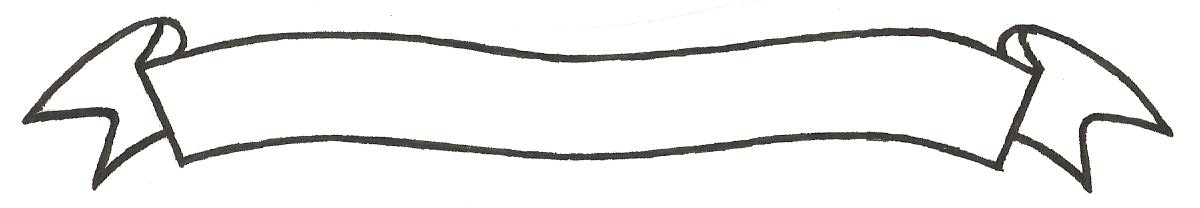 MERU UNIVERSITY OF SCIENCE AND TECHNOLOGYP.O. Box 972-60200 – Meru-Kenya. Tel: 020-2069349, 061-2309217. 064-30320 Cell phone: +254 712524293, +254 789151411 Fax: 064-30321Website: www.mucst.ac.ke  Email: info@mucst.ac.ke    University Examinations 2014/2015SECOND YEAR, FIRST SEMESTER EXAMINATION FOR DIPLOMA IN BUSINESS ADMINISTRATION.DBA 1324: PRINCIPLES OF INSURANCEDATE: DECEMBER 2014                                                                                            TIME: 1 HOURSINSTRUCTIONS: Answer question one and any other two questionsQUESTION ONE Explain the following terms as used in insurance				(8 marks)Cover noteHull-insuranceRisk ManagementPure risksExplain reasons that warrant various insurance companies to manage risks  (6 marks)Explain the principles of insurance highlighting the purpose of each	(10 marks)Give points of distinction between endowment policy and whole life policy	(6 marks)QUESTION TWOExplain the term risk								(4 marks)Explain the characteristics of insurable risks.  Give examples in each case	(8 marks)Discuss the insurance products in Kenya today				(8 marks)QUESTION THREEYou are the Chief Executive Officer of a large manufacturing company in an urban area.  Advice the risk manager on the types of policies that he would take to protect the company									(10 marks)Explain the reasons why the Kenyan government pays so much attention on the insurance industry									(4 marks)Discuss the circumstances under which an insurance company would not compensate the insured in the event of loss							(6 marks)QUESTION FOURExplain the differences between wagering and insurance			(6 marks)Discuss the characteristics of general insurance				(8 marks)Giving examples distinguish between hazards and perils			(6 marks)QUESTION FIVEHighlight the contents of a policy document					(6 marks)Discuss the reasons why insurance company re-insure with Kenya re-insurance company	 (6 marks)With suitable examples, differentiate between the following classes of risksPersonal risks and business risksFundamental and particular risksStatic and dynamic risks